Ways to support your child:Useful Websites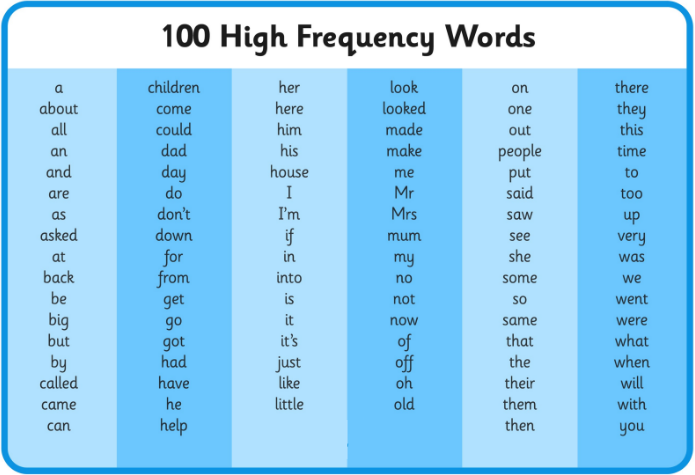 Here is a 100 square to help with counting forwards an backwards: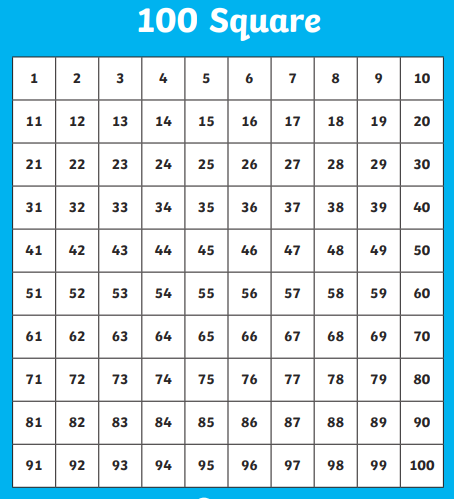 Here are 20 counters you can cut out to help with Maths problems: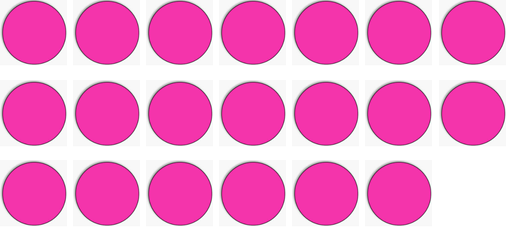 Here is a number line to help with counting on an and counting back: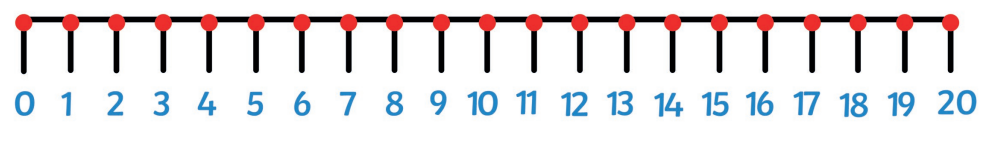 Here are some number cards: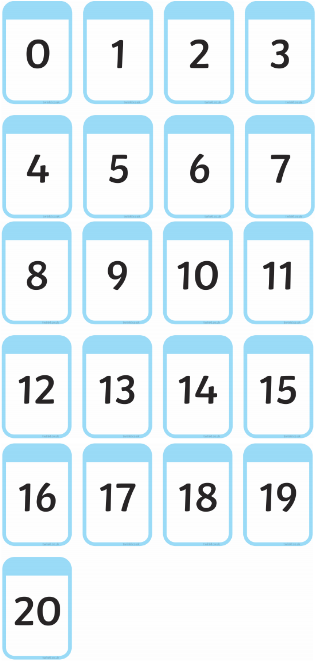 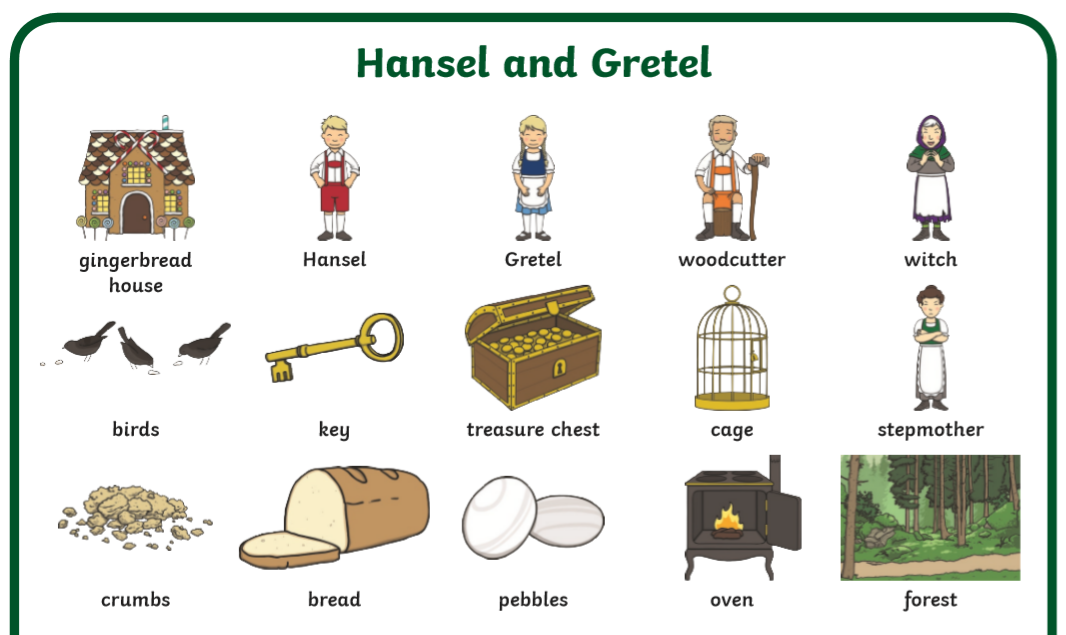 MathsLiteracyNumbers from 1-20Number bondsAdditionSubtractionPlace value Skip counting in 2’s and 10’s(We have included some resources on the next page).In Literacy this half term, the children are reading Hansel and Gretal. To help with this, you could practice these with your children:Phonics soundsSpelling the 100 High Frequency Words (below)Rhyming words Reading at homeHandwritingStories Posters Drawings Making models Phonics Playhttps://www.phonicsplay.co.uk/Phase5Menu.htmSpellodromehttps://login.spellodrome.com/Mathleticshttps://login.mathletics.com/?_ga=2.133467342.1306837587.1579017619-1533557835.1579017619Top Markshttps://uk.ixl.com/math/year-1